.CROSS, STEP, SAILOR STEPCROSS, STEP, SAILOR STEPFORWARD STEP, CROSS STEP, STEP BACK, STEP BACK, CROSS STEP, STEP BACK, STEP ¼ TURN RIGHT, STEP TOGETHERROCK, RECOVER, TRIPLE STEPS½ TURNING SHUFFLE LEFT, ROCK STEP BACK, RECOVER, ½ TURNING SHUFFLE RIGHT, STEP BACK, STEP TOGETHERREPEATBy The Sea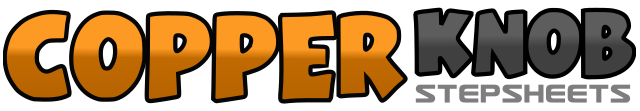 .......Count:32Wall:4Level:Beginner.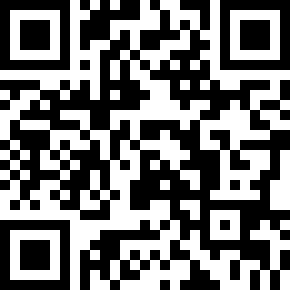 Choreographer:Rita Masur (CAN)Rita Masur (CAN)Rita Masur (CAN)Rita Masur (CAN)Rita Masur (CAN).Music:Na Mara - The BorderersNa Mara - The BorderersNa Mara - The BorderersNa Mara - The BorderersNa Mara - The Borderers........1-2Right foot cross-step over left foot, left foot step to side3&4Right foot sailor step (right foot step behind left foot, left foot step to side, right foot step to side)1-2Left foot cross-step over right foot, right foot step to side3&4Left foot sailor step (left foot step behind right foot, right foot step to side, left foot step to side)1-2Right foot step forward, left foot cross-step over right foot3-4Right foot step back, left foot step back "traveling past" right foot5-6Right foot cross-step over left foot, left foot step back7-8Right foot step ¼ turn right, left foot step beside right foot1-2Right foot cross-rock forward, recover on left foot3&4Triple step in place (right-left-right)5-6Left foot cross-rock forward, recover on right foot7&8Triple step in place (left-right-left)1&2Shuffle forward on right foot starting ½ turn to the left (right-left-right)3-4Rock step back on left foot, rock forward onto right foot (weight on right foot)5&6Shuffle forward on left foot starting ½ turn to the right (left-right-left)7-8Step back on right foot, step left foot beside right foot (weight on left foot)